Dear New Member,Welcome to the Rotary Club of Northwest Jacksonville.  The 2021-2022 theme for Rotary International is: Serve to change lives.  You are stepping into one of  the greatest service organizations in the World.  We look forward to you becoming part of our Rotary family and living up to the spirit of our motto: Service Above Self!Yours In Rotary Service,Dale M. MoePresident 2021-2022Rotary Club of Northwest JacksonvilleDistrict 6970 Rotaract, Co-Chair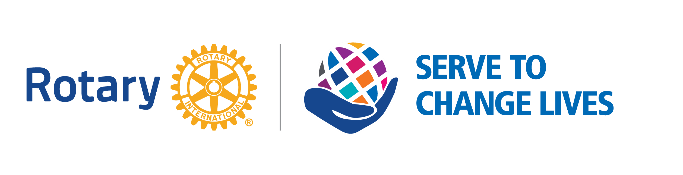 